
Programme du 24 mai 2016 :
Programme du 24 mai 2016 :
Programme du 24 mai 2016 :
Programme du 24 mai 2016 :
S.A.S. BIMAXES 
74, rue des Lianes83130 La GardeTel : 09 72 50 62 74E-mail : contact@bimaxes.comWeb : www.bimaxes.com    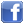 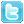 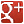 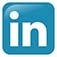 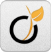 
Capital : 11 4000 €SIRET : 811 094 960 000 10Code APE : 7112BTVA : FR 25 811094960Déclaration d'activité enregistrée sous le numéro 93.83.04967.83.